THE STATE EDUCATION DEPARTMENT/THE UNIVERSITY OF THE STATE OF NEW YORK/ALBANY, NY 12234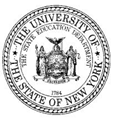 State Office of Religious and Independent Schools (SORIS)Room 1078, Education Building AnnexTel:  (518)474-3879 or (518)474-6541Fax:  (518)474-474-4674Basic Educational Data System (BEDS) Change of Address Form - Nonpublic SchoolsName of Nonpublic School: _______________________________________________Current BEDS Code: 	      ___ ___ ___ ___ ___ ___ ___ ___ ___ ___ ___ ___Current Address (location listed in BEDS):Address Line 1:______________________________________________Address Line 2:____________________________________________________City:_________________________	State:__________	Zip Code:__________ New Nonpublic School Address:Address Line 1:______________________________________________Address Line 2:____________________________________________________City:_________________________	State:__________	Zip Code:__________ Type of Incorporation: ____ Education Corporation (Provisional or Absolute Charter)____ For-Profit Incorporation under the NYS Department of State (LLC, BCL, Inc., etc.)____ Religious Incorporation under the County Clerk (affiliation with Place of Worship)____ Other? Please define________________________________________________Nonpublic Administrator Contact InformationName:_______________________	Phone number:___________________Email:___________________________________________________________Please submit the completed form and required documents listed below to the State Office of Religious and Independent Schools via email (soris@nysed.gov) or fax at 518-474-4674 Current Certificate of Occupancy for new addressInitial Fire Inspection Report for new address issued within the past 12 months. Note:  Inspection must be done by government official. (complete pp 2-6)Lease Agreement-required if name on Certificate of Occupancy and/or Fire Inspection does not match name on Change of Address formThe University of the State of New YorkTHE STATE EDUCATION DEPARTMENTState Office of Religious and Independent Schools(SORIS) - Room 1078 Education Building AnnexAlbany, New York 12234NONPUBLIC SCHOOL BUILDING FIRE SAFETY REPORTREQUIRED FOR ALL INITIAL BEDS APPLICATIONS AND ADDRESS CHANGE APPLICATIONS (PLEASE PRINT).  School Name:_________________________________________________________________________  												Facility/Building Name:_________________________________________________________________Street Address (NO PO Box Numbers):_____________________________________________________										City/Town/Village:___________________________			Zip Code:__________________Name of Municipality Responsible for Local Code Enforcement:_______________________________Nonpublic School BEDS Code:  ____  ____  ____  ____  ____  ____  ____  ____  ____  ____  ____  ____INSTRUCTIONSThis form is required to be submitted with initial BEDS application and/or any address change application.This form is to be used for the initial year only.  Subsequent years require the Annual Fire Safety report to be filed as per NYS Educ Law Section 807-a.A separate report must be completed for each building and location.Part I: General Information.  School officials must complete this section for initial BEDS application or address change application.Part II-B Regulations of the Commissioner 155.25: This section must be completed for schools with electrically operated partitions (Question 8, Non-Conformance Report Sheet) pursuant to the Fire Code and Property Maintenance Code of New York State. The Non-Conformance Report Sheet must be completed for all schools.Part III Certifications.  To be completed by individuals as indicated, including the signature of the Local Municipal Code Enforcement Official.This form should be kept on file at the school for three years and must be available for public review.Submitting the Report:  This supplemental form includes a total of five pages.  After the inspection, sign the Certifications page (Part III, p.5), staple the pages together, and submit with either the Initial BEDS application or the Change of Address application.Indicate the primary use of this facility: (check one box)Is there a fire sprinkler system in this facility?				Yes_____	No_____If yes, is the sprinkler alarm connected with the building alarm?	Yes_____	No_____Is there a fire hydrant system for facility protection? 			Yes_____	No_____If yes, indicate ownership of the system. Public Owned_____	School Owned	_____		Other________________ (specify)Indicate the ownership of this facility.	Leased_____		Owned	_____			Other________________ (specify)What is the current gross square footage of this facility?(to the nearest whole ten feet)If this facility is used for instruction, complete (a) – (d); otherwise go to question #7.Fire drills were held in accordance with Section 807 of State     Yes_____	No_____Education Law and Sections F405 and F408 of the New York State Fire Code.Average time to evacuate this facility: 																	      Minutes	     Seconds				Arson and fire prevention instruction was provided in accordance with Section 808 of State Education Law; which requires every school in New York State to provide a minimum of 45 minutes of instructions in arson, fire prevention, injury prevention, and life safety during each month that school is in session.Yes_____	No_____Employee fire prevention, evacuation, and fire safety training was provided and Records maintained in accordance with Section F406 of the New York State Fire Code.Yes_____	No_____If the fire alarm was activated since the last annual fire 			Yes_____	No_____inspection, was the fire department immediately notified?Have there been any fires in this facility since the last annual fire inspection? 								Yes_____	No_____If yes, indicate:Number of fires 		Total number of injuries	Total cost of property damage	     $Part II:	   Nonpublic School Fire Safety Non-Conformance Report Sheet School Name  __________________________	Building Name__________________________All schools complete Section 8 only if the building has electrically-operated folding partitions.Fire Inspection Performed by:Local Municipal Code Enforcement Official Signature:____________________________________________________________________Name (Please Print):______________________________________________________________________________________________Title:_____________________________________	Date__________________		Registry #_______________________	Part III:   Nonpublic School CertificationsPart I: General Information and Fire/Life Safety HistoryStudent Instruction Other Student Use (dormitory, dining hall, physical education building, etc.)Part II-BPart II-BPart II-BPart II-BPart II-BPart II-BPart II-BPart II-BPart II-BPart II-BPart II-BPart II-BItem #Non-ConformanceDate CorrectedItem #Non-ConformanceDate CorrectedItem #Non-ConformanceDate Corrected08A-212O-219E-108B-213A-219F-108C-213B-219G-108D-214A-219H-208E-214B-220A-109A-214C-220B-109B-214D-120C-109C-114E-121A-309D-115A-222A-309F-215B-122B-309G-215C-222C-310A-215D-223A-110B-216A-223B-110B-216B-223B-110C-116 C-223C-110D-117A-323D-211A-217B-224A-311B-117C-225A-311C-217D-2If any additional non-conformances are observed, check item 25A-3 and list the Code section below.________________________________________________________________________________________________________If any additional non-conformances are observed, check item 25A-3 and list the Code section below.________________________________________________________________________________________________________If any additional non-conformances are observed, check item 25A-3 and list the Code section below.________________________________________________________________________________________________________If any additional non-conformances are observed, check item 25A-3 and list the Code section below.________________________________________________________________________________________________________11D-217E-1If any additional non-conformances are observed, check item 25A-3 and list the Code section below.________________________________________________________________________________________________________If any additional non-conformances are observed, check item 25A-3 and list the Code section below.________________________________________________________________________________________________________If any additional non-conformances are observed, check item 25A-3 and list the Code section below.________________________________________________________________________________________________________If any additional non-conformances are observed, check item 25A-3 and list the Code section below.________________________________________________________________________________________________________11E-117F-3If any additional non-conformances are observed, check item 25A-3 and list the Code section below.________________________________________________________________________________________________________If any additional non-conformances are observed, check item 25A-3 and list the Code section below.________________________________________________________________________________________________________If any additional non-conformances are observed, check item 25A-3 and list the Code section below.________________________________________________________________________________________________________If any additional non-conformances are observed, check item 25A-3 and list the Code section below.________________________________________________________________________________________________________12A-117G-1If any additional non-conformances are observed, check item 25A-3 and list the Code section below.________________________________________________________________________________________________________If any additional non-conformances are observed, check item 25A-3 and list the Code section below.________________________________________________________________________________________________________If any additional non-conformances are observed, check item 25A-3 and list the Code section below.________________________________________________________________________________________________________If any additional non-conformances are observed, check item 25A-3 and list the Code section below.________________________________________________________________________________________________________12B-317H-2If any additional non-conformances are observed, check item 25A-3 and list the Code section below.________________________________________________________________________________________________________If any additional non-conformances are observed, check item 25A-3 and list the Code section below.________________________________________________________________________________________________________If any additional non-conformances are observed, check item 25A-3 and list the Code section below.________________________________________________________________________________________________________If any additional non-conformances are observed, check item 25A-3 and list the Code section below.________________________________________________________________________________________________________12C-217I-2If any additional non-conformances are observed, check item 25A-3 and list the Code section below.________________________________________________________________________________________________________If any additional non-conformances are observed, check item 25A-3 and list the Code section below.________________________________________________________________________________________________________If any additional non-conformances are observed, check item 25A-3 and list the Code section below.________________________________________________________________________________________________________If any additional non-conformances are observed, check item 25A-3 and list the Code section below.________________________________________________________________________________________________________12D-217J-1If any additional non-conformances are observed, check item 25A-3 and list the Code section below.________________________________________________________________________________________________________If any additional non-conformances are observed, check item 25A-3 and list the Code section below.________________________________________________________________________________________________________If any additional non-conformances are observed, check item 25A-3 and list the Code section below.________________________________________________________________________________________________________If any additional non-conformances are observed, check item 25A-3 and list the Code section below.________________________________________________________________________________________________________12E-117K-1If any additional non-conformances are observed, check item 25A-3 and list the Code section below.________________________________________________________________________________________________________If any additional non-conformances are observed, check item 25A-3 and list the Code section below.________________________________________________________________________________________________________If any additional non-conformances are observed, check item 25A-3 and list the Code section below.________________________________________________________________________________________________________If any additional non-conformances are observed, check item 25A-3 and list the Code section below.________________________________________________________________________________________________________12F-117L-1If any additional non-conformances are observed, check item 25A-3 and list the Code section below.________________________________________________________________________________________________________If any additional non-conformances are observed, check item 25A-3 and list the Code section below.________________________________________________________________________________________________________If any additional non-conformances are observed, check item 25A-3 and list the Code section below.________________________________________________________________________________________________________If any additional non-conformances are observed, check item 25A-3 and list the Code section below.________________________________________________________________________________________________________12G-118A-2If any additional non-conformances are observed, check item 25A-3 and list the Code section below.________________________________________________________________________________________________________If any additional non-conformances are observed, check item 25A-3 and list the Code section below.________________________________________________________________________________________________________If any additional non-conformances are observed, check item 25A-3 and list the Code section below.________________________________________________________________________________________________________If any additional non-conformances are observed, check item 25A-3 and list the Code section below.________________________________________________________________________________________________________12H-118B-2If any additional non-conformances are observed, check item 25A-3 and list the Code section below.________________________________________________________________________________________________________If any additional non-conformances are observed, check item 25A-3 and list the Code section below.________________________________________________________________________________________________________If any additional non-conformances are observed, check item 25A-3 and list the Code section below.________________________________________________________________________________________________________If any additional non-conformances are observed, check item 25A-3 and list the Code section below.________________________________________________________________________________________________________12I-118C-2If any additional non-conformances are observed, check item 25A-3 and list the Code section below.________________________________________________________________________________________________________If any additional non-conformances are observed, check item 25A-3 and list the Code section below.________________________________________________________________________________________________________If any additional non-conformances are observed, check item 25A-3 and list the Code section below.________________________________________________________________________________________________________If any additional non-conformances are observed, check item 25A-3 and list the Code section below.________________________________________________________________________________________________________12J-118D-2If any additional non-conformances are observed, check item 25A-3 and list the Code section below.________________________________________________________________________________________________________If any additional non-conformances are observed, check item 25A-3 and list the Code section below.________________________________________________________________________________________________________If any additional non-conformances are observed, check item 25A-3 and list the Code section below.________________________________________________________________________________________________________If any additional non-conformances are observed, check item 25A-3 and list the Code section below.________________________________________________________________________________________________________12K-119A-3If any additional non-conformances are observed, check item 25A-3 and list the Code section below.________________________________________________________________________________________________________If any additional non-conformances are observed, check item 25A-3 and list the Code section below.________________________________________________________________________________________________________If any additional non-conformances are observed, check item 25A-3 and list the Code section below.________________________________________________________________________________________________________If any additional non-conformances are observed, check item 25A-3 and list the Code section below.________________________________________________________________________________________________________12L-119B-2If any additional non-conformances are observed, check item 25A-3 and list the Code section below.________________________________________________________________________________________________________If any additional non-conformances are observed, check item 25A-3 and list the Code section below.________________________________________________________________________________________________________If any additional non-conformances are observed, check item 25A-3 and list the Code section below.________________________________________________________________________________________________________If any additional non-conformances are observed, check item 25A-3 and list the Code section below.________________________________________________________________________________________________________12M-119C-1If any additional non-conformances are observed, check item 25A-3 and list the Code section below.________________________________________________________________________________________________________If any additional non-conformances are observed, check item 25A-3 and list the Code section below.________________________________________________________________________________________________________If any additional non-conformances are observed, check item 25A-3 and list the Code section below.________________________________________________________________________________________________________If any additional non-conformances are observed, check item 25A-3 and list the Code section below.________________________________________________________________________________________________________12N-119D-1If any additional non-conformances are observed, check item 25A-3 and list the Code section below.________________________________________________________________________________________________________If any additional non-conformances are observed, check item 25A-3 and list the Code section below.________________________________________________________________________________________________________If any additional non-conformances are observed, check item 25A-3 and list the Code section below.________________________________________________________________________________________________________If any additional non-conformances are observed, check item 25A-3 and list the Code section below.________________________________________________________________________________________________________Section III-A.	  Local Municipal Code Enforcement Official     The individual noted below inspected this building on ________________(date) and the information in this Report represents, to the best of their knowledge and belief, an accurate description of the building and conditions they observed.  The individual that performed this inspection has maintained their certification requirements pursuant to Title 19 Part 434.5(a)(2).  Name of Inspector:  _____________________________      Title: _____________________Signature of Inspector:  ___________________________    Telephone #:  (____)______________	                        Registry #___ ___________________                                       (as designated by the NYS Fire Administrator)Name of Municipal Code Enforcement Official:______________________________Signature of Municipal Code Enforcement Official:___________________________City/Town/Village:___________________________Section III-B.	  Building Administrator or Designee The individual noted below certifies that this building was inspected as indicated in Section III-A above.Name:	_____________________________ 	 Title:	_____________________________ Telephone #:	(        ) ____________________Section III-C.	  School Administrator, Director, or Headmaster I hereby submit this fire inspection report on behalf of the Board of Trustees and certify that:Public notice of report availability has been published;  Any nonconformances noted as corrected on the Nonpublic Fire Safety Non-Conformance Report Sheet portion of this report were corrected on the date indicated; andFor any uncorrected nonconformances that appear on this report, the Board of Trustees, at the meeting held pursuant to Section 807-a of  New York State Education Law, adopted a written plan of correction for those nonconformances, and such plan is available for public inspection.Name:  _____________________________ 	Title:  ________________________________	Signature:  _____________________________      Telephone #:  (___)______________________